Zuordnung auf Bild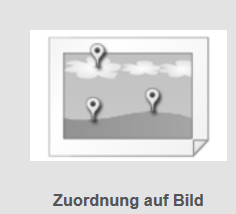 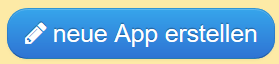 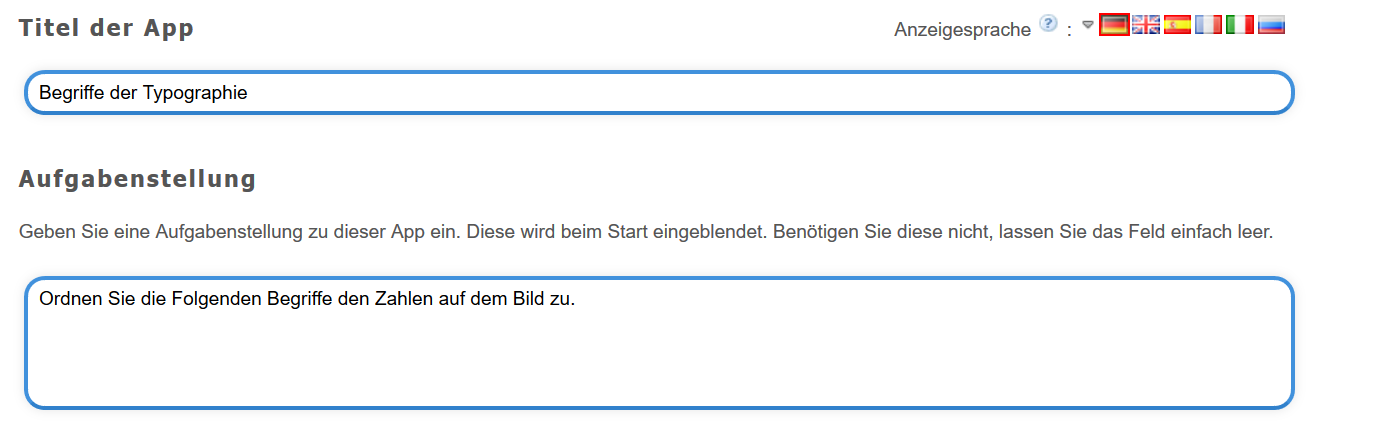 Gebe der App einen Titel. Beschreibe kurz, was die SuS hier machen sollen.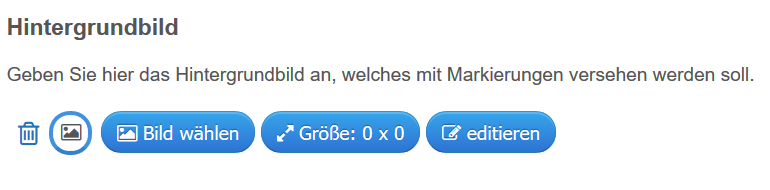 Bild wählen anklicken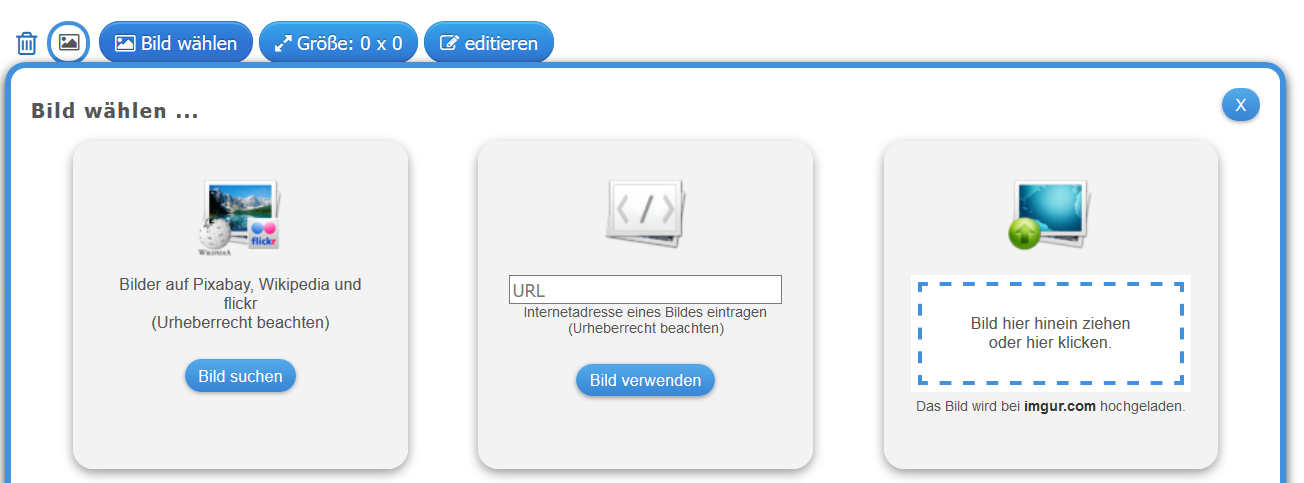 Per drag and drop in das Feld ziehen.Markierung setzen anklicken.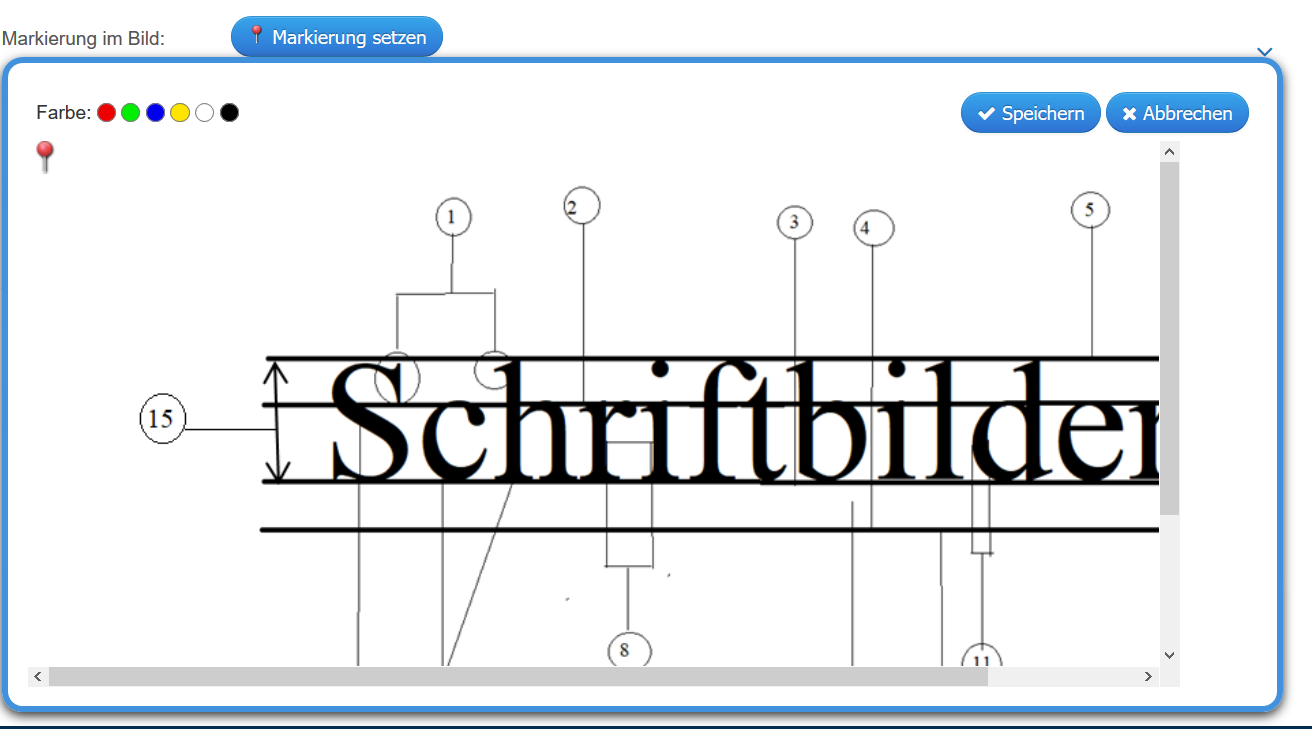 Markierung speichern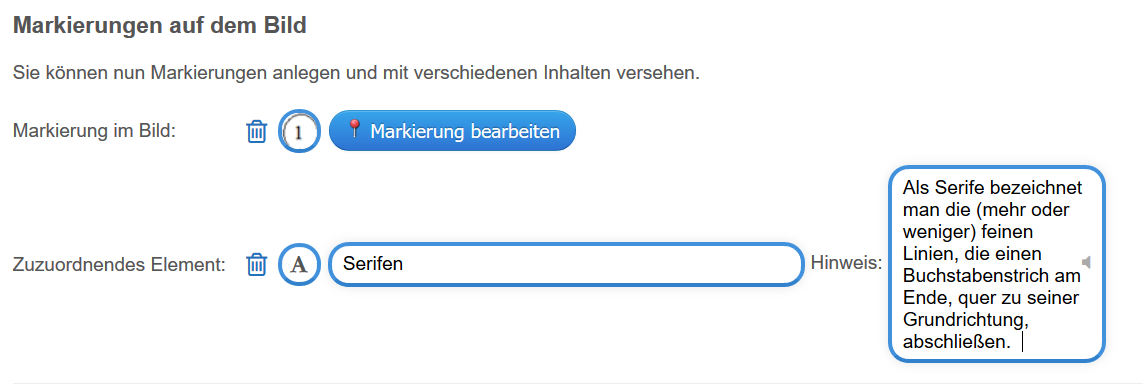 Benenne den Punkt in diesem Fall „Serifen“ und geben evtl. ein Beschreibung oder Erklärung.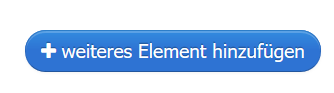 Weiteres Element hinzufügen: Weitere Markierung setzen und speichern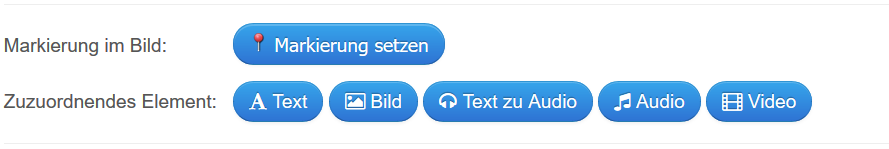 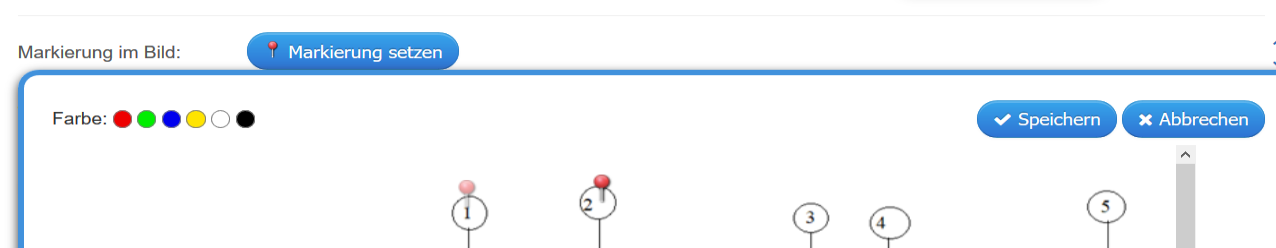 Erstellen Sie z.B. einen Text als zuordnendes Element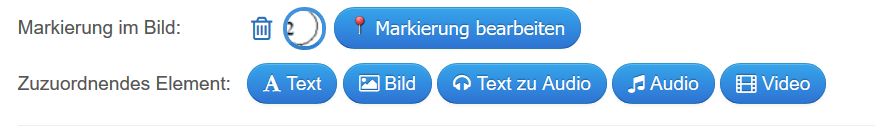 	Dieser Text sollte als Lösung für die einzelnen Markierungen gültig sein.Bei der Bearbeitung der Markierungen können unterschiedliche Farben für die Markierungspunkte gewählt werden.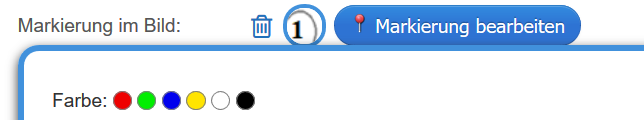 Das kann interessant sein, wenn die Aufgaben zu umfangreich oder schwer sind. Zur Binnendifferenzierung können unterschiedliche Varianten/ Schwierigkeitsgrade gewählt werden.Antwortmöglichkeiten pro Marker differenzieren. 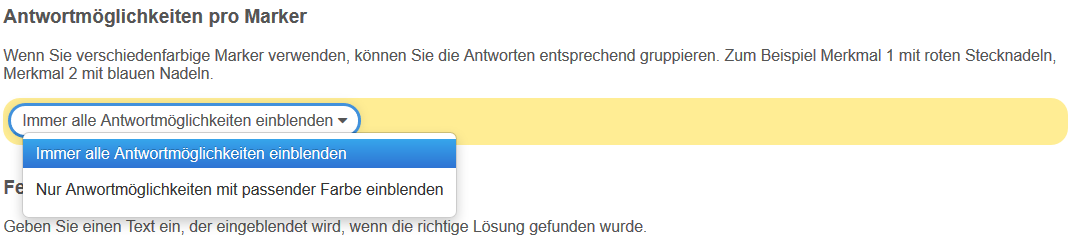 Feedback geben: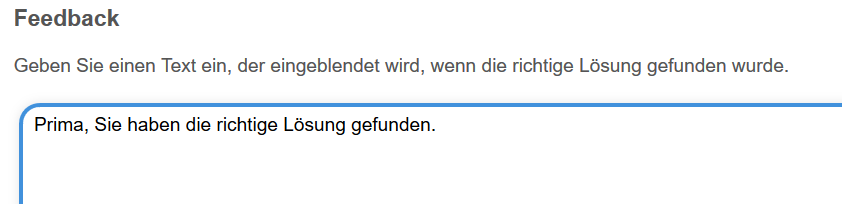 Hilfestellung können aber müssen Sie nicht geben.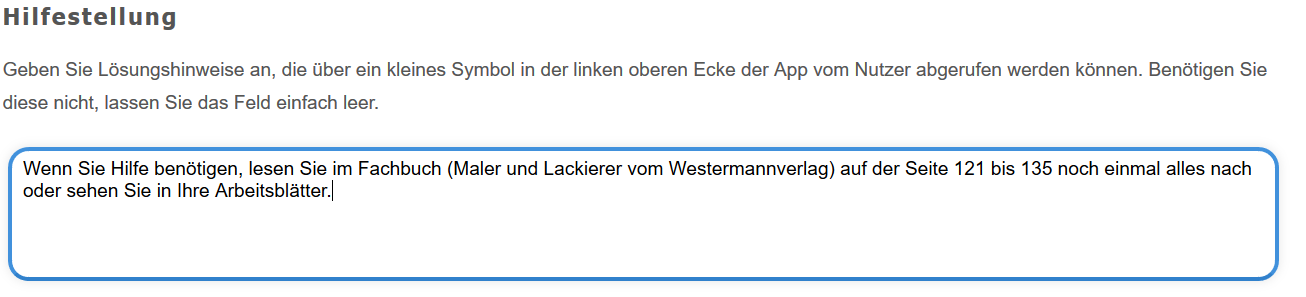 Fertigstellen und Vorschau anzeigen.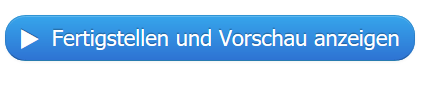  Die Aufgabe immer einmal selbst lösen und kontrollieren ob es „machbar“ ist.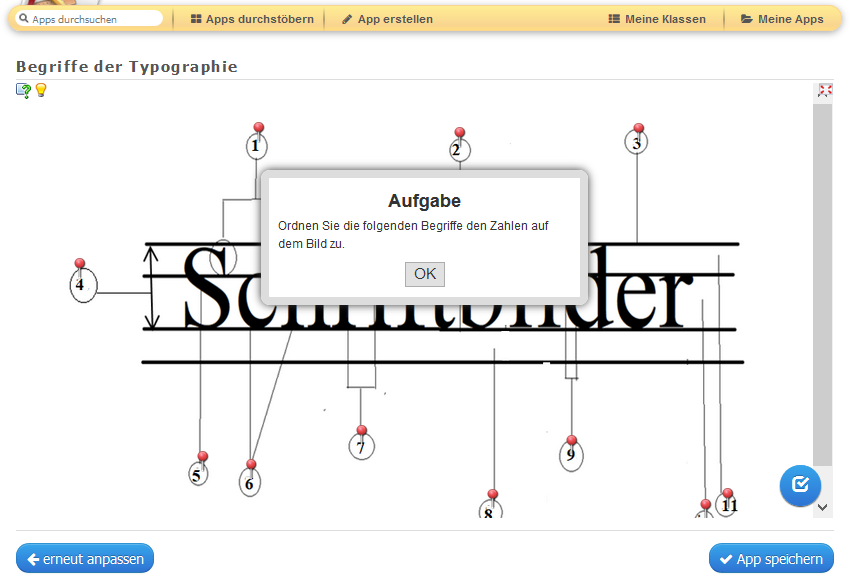 Zur Kontrolle den blauen Haken anklicken.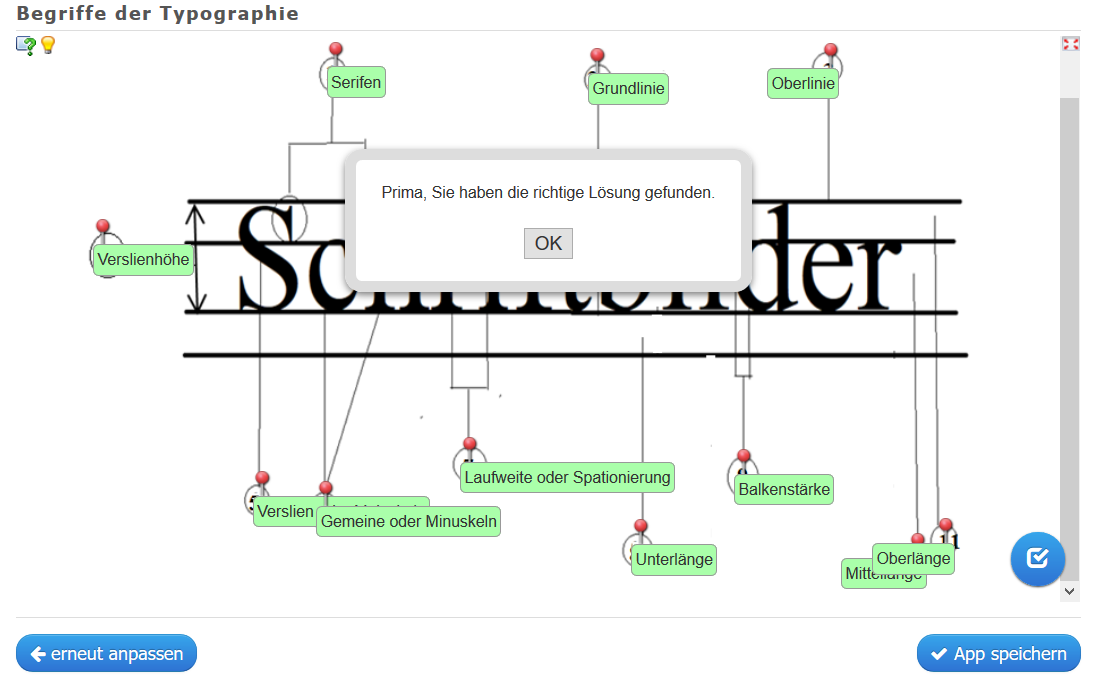 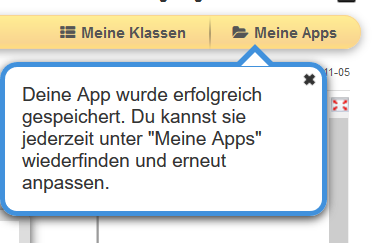 Speichern!!!Oder erneut anpassen (wenn Fehler aufgefallen sind).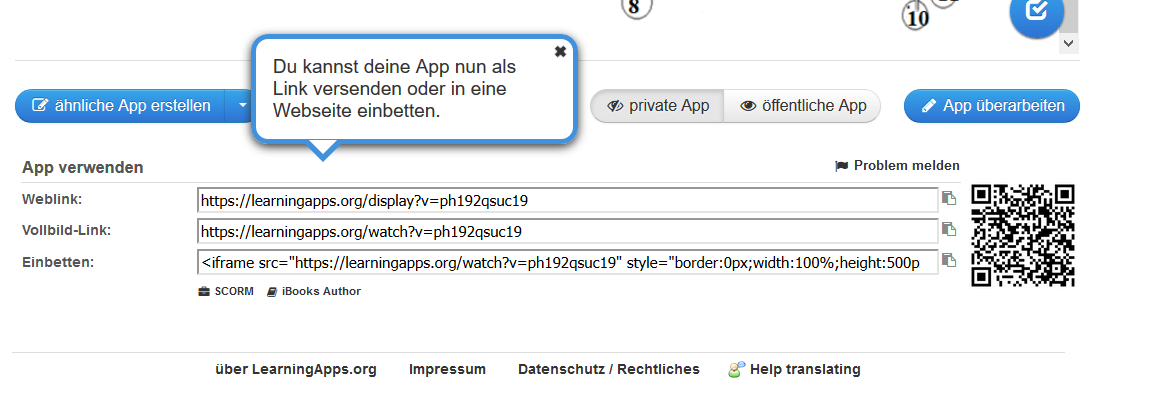 Du kannst jetzt den Link versenden, in ein Arbeitsblatt einbauen oder den SuS den QR-Code geben.Hier empfehle ich den Vollbild-Link (dann lenkt nichts von der Aufgabe ab).https://learningapps.org/watch?v=ph192qsuc19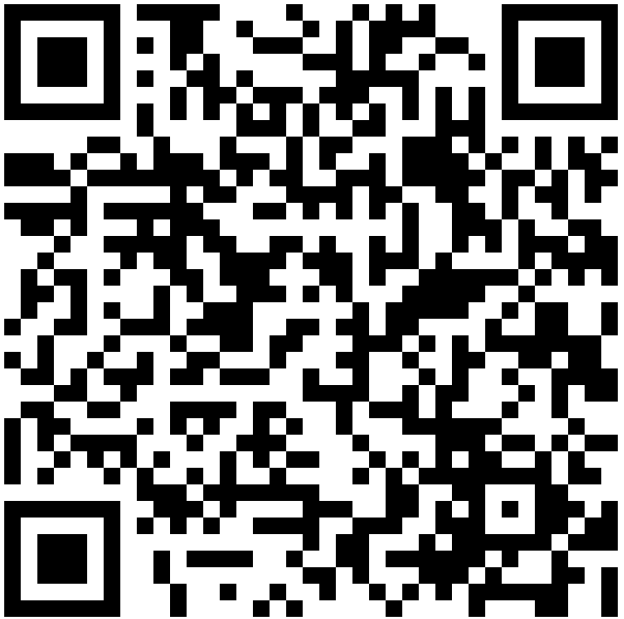 Den QR-Code empfehle ich bei der Handynutzung. Hier muss nicht umständlich eine https Adresse eingegeben werden. Auf allen modernen Handys ist eine App zum Lesen von QR-Codes bereits vorhanden.